III część dnia:- zróbmy sobie wirtualną wycieczkę na stadion narodowy. https://www.youtube.com/watch?v=jnuBWDarHUk Rozmowa Rodzica z dzieckiem: 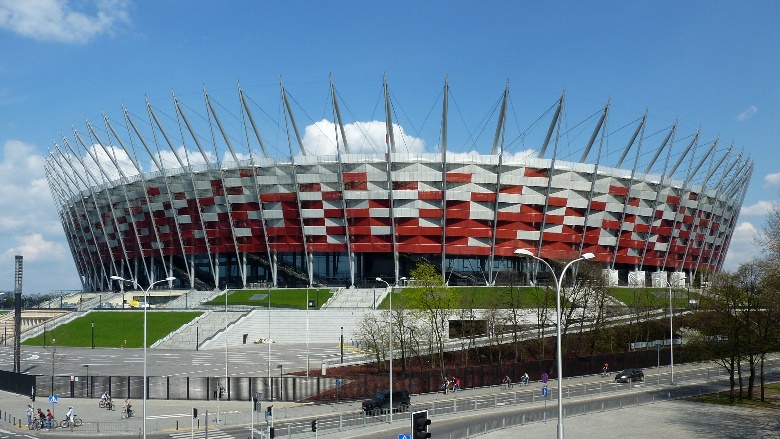 -Czy podobał się wam stadion?−Czy w klubach sportowych przy stadionach pracują tylko sportowcy?−Czy byliście kiedyś na meczu lub zawodach sportowych odbywających się na stadionie?−Kto z was chciałby zostać sportowcem? Dlaczego?−Jak myślicie, jak wygląda praca sportowców?-Co oni robią, aby być sprawnymi i osiągać dobre wyniki?−Podajcie nazwiska sportowców, których znacie.- przesyłam link do zadań grafomotorycznych w formie pdf. Jeśli będziecie mieli trudności w wykonaniu tych ćwiczeń poproście o pomoc Rodziców. Powodzenia   https://www.pgenarodowy.pl/upload/editor/file/Kolorowanka%20PGE%20Narodowego.pdf 